「天然氣進口事業供應管制方案」之審查作業程序（一）法源依據：「天然氣供應及價格管制實施辦法」第四條第三項：前項供應管制方案，應報直轄市、縣（市）主管機關轉請中央主管機關核准；修正時，亦同。（二）審查原則（三）處分態樣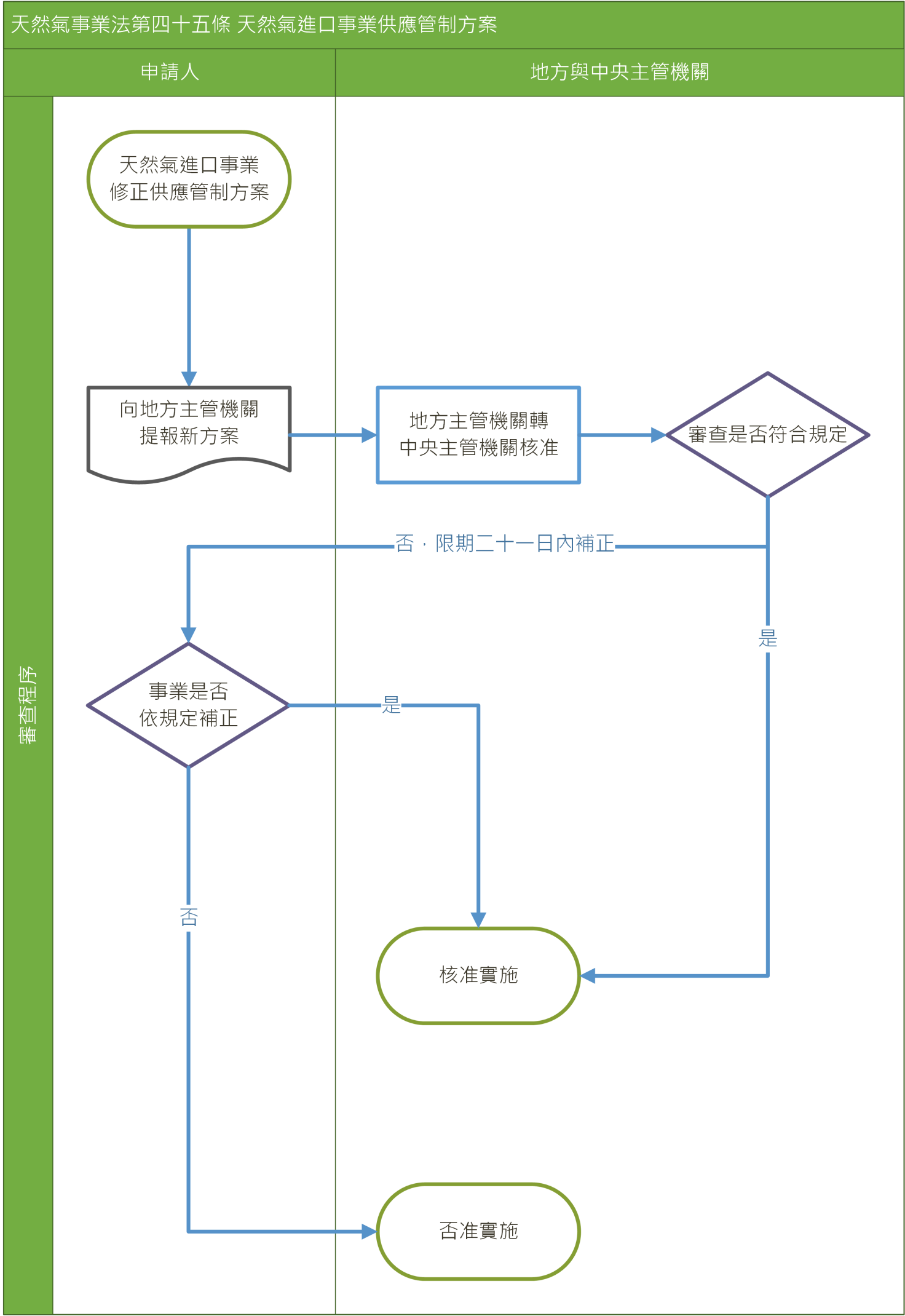 程序天然氣進口事業提報供應管制方案，是否經直轄市、縣（市）主管機關轉報中央主管機關。項目及內容文件：供應管制方案。內容審查：是否符合「天然氣供應及價格管制實施辦法」之規定，包括：是否依第五條訂定供應順序及比率管制。是否於三日前通知用電業、汽電共生、工業與運輸等用戶將減供天然氣。是否於五日前通知公用天然氣事業將減供天然氣。是否於停止實施一日前通知用戶。檢還補正供應管制方案內容不完整或不符規定者，限期於能源局發文日起二十一日內補正。否准實施經限期補正，逾期未依規定補正者，否准實施。核准實施供應管制方案符合規定者，核准辦理。